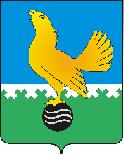 Ханты-Мансийский автономный округ-Юграмуниципальное образованиегородской округ город Пыть-Ях АДМИНИСТРАЦИЯ ГОРОДАтерриториальная комиссия по делам несовершеннолетних и защите их прав                                                                                                  www.pyadm.ru e-mail: adm@gov86.org                                                                                                                                                 e-mail: kdn@gov86org.ruг.   Пыть-Ях,  1 мкр.,  дом  № 5,  кв.  № 80                                                                           р/с 40101810900000010001 Ханты-Мансийский автономный округ-Югра                                                                            УФК по ХМАО-ЮгреТюменская      область     628380                                               МКУ Администрация г. Пыть-Яха, л\с 04873033440)тел.  факс  (3463)  46-62-92,   тел. 46-05-89,                                              РКЦ Ханты-Мансийск г. Ханты-Мансийск42-11-90,  46-05-92,  46-66-47                                                                                  ИНН 8612005313   БИК 047162000                                                                                                                    ОКАТМО 71885000 КПП 861201001                                                                                                                                    КБК 04011690040040000140ПОСТАНОВЛЕНИЕ19.09.2018	№ 270Конференц-зал администрации города Пыть-Яха по адресу: 1 мкр. «Центральный», д. 18а, в 14-30 часов (сведения об участниках заседания указаны в протоколе заседания территориальной комиссии).О принимаемых мерах по превенции суицидального поведения несовершеннолетнихЗаслушав и обсудив информацию по вопросу «О принимаемых мерах по превенции суицидального поведения несовершеннолетних», предусмотренному планом работы территориальной комиссии по делам несовершеннолетних и защите их прав при администрации города Пыть-Яха на 2018 год, ТЕРРИТОРИАЛЬНАЯ КОМИССИЯ УСТАНОВИЛА:В структуре БУ «Пыть-Яхская окружная клиническая больница» организована работа психиатрического кабинета. За период 2017 года в антикризисном кабинете медико-социальную помощь получили 20 несовершеннолетних, за 9 месяцев 2018 года – обратилось 16 несовершеннолетних. Со всеми проведена беседа, даны рекомендации.При проведении профилактического медицинского осмотра весной 2018 года – случаев пореза на теле детей не зафиксировано.За 2017 год зафиксированы 4 суицидальные попытки  (1 попытка - со смертельным исходом).За 9 месяцев 2018 года в больницу за медицинской помощью с явлениями суицидального характера обратились 2-е несовершеннолетние: 1 случай - резаные раны, 1 случай - медикоментозное отравление. В 3 квартале текущего периода суицидальных попыток среди несовершеннолетних не зарегистрировано. Медицинскими психологами проведена психодиагностика эмоционального состояния, психологическая коррекция. Родителям (законным представителям) даны рекомендации.Совместно с Департаментом образования и молодежной политики администрации города Пыть-Ях в апреле-мае 2018 состоялись встречи (общешкольные родительские собрания) родителей учащихся и педагогов образовательных учреждений города с медицинскими психологами Пыть-Яхской окружной клинической больницы. С началом нового учебного 2018-2019 года запланированы встречи медицинского психолога с педагогами и родителями учащихся образовательных учреждений. План встреч отрабатывается с учетом приема врача психиатра и в кратчайшие сроки будет направлен в Департамент образования и молодежной политики.В октябре-ноябре 2018 на общешкольных собраниях с родителями учащихся и педагогами запланировано обсуждение вопроса «Влияние социальных сетей на психическое развитие несовершеннолетних». С целью предупреждения суицидального поведения среди несовершеннолетних во всех образовательных организациях проводится профилактическая работа согласно утвержденных планов по предупреждению происшествий с детьми, суицидальной превенции обучающихся на 2018-2019 учебный год.В 3 квартале 2018 года специалистами БУ «Пыть-Яхского комплексного центра социального обслуживания населения», инспекторами ПДН проведены профилактические беседы с детьми в лагерях с дневным пребыванием детей. Всего в беседах было задействовано 330 несовершеннолетних. Также по данному направлению проведены мероприятия по формированию ценностей человеческой жизни «Сказка о смысле и цене жизни», «Доброта и человечность», «Телефонный разговор». Детям вручены памятки с информацией о работе «Детского телефона доверия». В актовом зале МБОУ СОШ № 6 был организован показ короткометражных мультфильмов: «В нужде», «Переменная облачность», «Мост». Данные мультфильмы о надежде и вере в самое лучшее, о том, что у каждого свой жизненный путь, умение находить компромисс и выход из любой сложившейся ситуации.Специалистами Центра «Современник» организована и проведена Акция для родителей несовершеннолетних «Понимание. Помощь. Поддержка». Акция проводилась в 1, 2, 3, 4, 5 микрорайонах города. Разработан и распространен буклет «Суицид – это не выход! Жизнь прекрасна!» в количестве 116 штук. В буклете дана информация о причинах и признаках подросткового суицида, а также даны рекомендации по выходу из данной ситуации, указан номер общероссийского телефона доверия 8(800)2000-122 для детей, подростков и их родителей.С начала 2018-2019 учебного года проведены общешкольные родительские собрания, классные часы, на которых рассматривалась тема: «Жизненные ценности». Особое внимание с начала учебного года уделяется вновь прибывшим обучающимся и обучающимся 1, 5, 10 классов, данная категория детей проходит процесс школьной адаптации. На основании плана работы проводится совместное с классными руководителями наблюдение за течением адаптационного периода, оказывается психологическая поддержка, помощь обучающимся и родителям. 	 Проводимая работа в образовательных организациях способствует позитивной адаптации к жизни обучающихся, процесса сознательного построения и достижения человеком относительно устойчивых равновесий отношений между собой, другими людьми и социумом в целом.С целью предотвращения суицидальных явлений среди несовершеннолетних «Пыть-Яхский комплексный центр социального обслуживания населения»  проводятся мероприятия профилактического характера. Данные мероприятия включают в себя проведение социально-психологической диагностики предсуицидального поведения, психологическую оценку риска самоубийства, а также анализ социально-психологических факторов, удерживающих личность от совершения суицидальных действий. Таким образом, проводимые мероприятия способствуют формированию положительного эмоционального фона, снижению ситуативной и личностной тревожности, исключению суицидальных намерений. Использование восстановительных психологических технологий, глубинная психологическая коррекция обеспечивает профилактику образования конфликтно-стрессовых переживаний и суицидальных намерений в дальнейшем.В течение 3 квартала 2018 года проводилась работа в рамках индивидуальных программ реабилитации в отношении 4 семей, имеющих детей, склонных к поступкам суицидального характера. Проведено 8 индивидуальных консультирований с 4 несовершеннолетними, 12 индивидуальных консультирований с родителями несовершеннолетних, осуществлено 10 патронажных посещений данных семей. В течение 3 квартала 2018 года в общеобразовательных учреждениях города (МБОУ СОШ №1,2,5) проведены мероприятия, направленные на профилактику суицидальных явлений у несовершеннолетних: дискуссионная беседа «Телефон доверия – шаг к безопасности», упражнение с элементами тренинга «Я в мире позитива», «Тропинка к своему Я», беседа «Противодействие распространению в сети Интернет информации, направленной на склонение несовершеннолетних к суицидальному поведению». Всего проведено 11 мероприятий, охвачено 235 несовершеннолетних. Специалистами Учреждения распространялась информационно-просветительские памятки «Ложь и правда о суициде», «Суицид в подростковой среде», «Просто позвони. Детский телефон доверия». Распространено 250 экземпляров.  В целях предупреждения фактов нарушения прав и законных интересов детей-сирот и детей, оставшихся без попечения родителей, жестокого обращения с ними, случаев их суицидального поведения и профилактики возвратов детей из замещающих семей (во исполнение приказа Департамента социального развития Ханты-мансийского автономного округа — Югры от 06.04.2018 № 387-р «Об организации проведения ежегодного тестирования несовершеннолетних детей») специалистами Учреждения проводится диагностика признаков суицидального поведения подопечных несовершеннолетних. По состоянию на 17.09.2018 признаков суицидального поведения, у несовершеннолетних, охваченных тестированием, не выявлено. По итогам тестирования с замещающими родителями проводится профилактическая беседа о признаках суицидального поведения и методах его профилактики. За 3 квартал 2018 года в отделении Центра реабилитации несовершеннолетних наркопотребителей по предотвращению суицидальных проявлений проведена следующая работа: диагностика на выявление суицидальных рисков и различных видов насилия в отношении несовершеннолетних, зачисленных на социальное обслуживание (в ходе проведенного диагностического исследования у 1 реабилитанта проявлений суицидальной направленности не выявлено); 4 психологические беседы на тему: «Профилактика суицидального поведения»; 3 занятия с элементами тренинга на психоэмоциональную устойчивость.Индивидуальная и групповая работа специалистов Учреждения в рамках профилактики суицидальных явлений у несовершеннолетних, а также с родителями несовершеннолетних, состоящих на профилактическом учете в Учреждении, продолжается в соответствии с перспективным планом работы Учреждения.Учреждениями культуры в III квартале 2018 года с целью профилактики суицидального поведения были проведены следующие мероприятия: МАУК «Культурный центр: библиотека-музей»акция «Дарите ромашки любимым»;час информации «Мир любви, мир семьи»;литературно - музыкальная композиция «И вечная любовь звучит в душе»;час полезной информации «Не нужно бояться – важно знать!»;спортивная игротека «Здоровье! Спорт! Игра! Ура!»;флешмоб «Мы за здоровый образ жизни»;урок вежливости «Дорогою добра» и др.;МБОУ ДО «Детская школа искусств»распространение памяток по предупреждению суицида;беседа «На тропе доверия»;беседа «Жизнь человека бесценна»;беседа «Жизнь одна»;беседа «Жизнь прекрасна и удивительна»;родительские собрания с доведением информации о причинах решения подростков на суицид;концерт «Пусть всегда будет солнце»;классный час «Я ребенок, я человек»;классный час, беседа «Дай руку, друг»;МАУК «Культурно-досуговый центр»конкурс рисунков, посвящённый Дню семьи, любви и верности;игровая программа «Сегодня день у нас особый»;мероприятие для детей «Наше лето».В течение 3 квартала 2018 года в кинозале «Кедр» демонстрировался видеоролик «Я выбираю жизнь» по профилактике суицидов. Охват зрительской аудитории составил 98 человек.На 19.09.2018 запланировано проведение акции «Мы выбираем жизнь» по профилактике суицидального поведения с распространением буклетов и листовок по данной тематике.Руководствуясь п. 13 ст. 15 Закона Ханты-Мансийского автономного округа-Югры от 12.10.2005 № 74-оз «О комиссиях по делам несовершеннолетних и защите их прав в Ханты-Мансийском автономном округе-Югре и наделении органов местного самоуправления отдельными государственными полномочиями по созданию и осуществлению деятельности комиссий по делам несовершеннолетних и защите их прав»,ТЕРРИТОРИАЛЬНАЯ КОМИССИЯ ПОСТАНОВИЛА:Информацию департамента образования и молодежной политики администрации города Пыть-Яха (исх. № 16-2455 от 14.09.2018), БУ «Пыть-Яхский комплексный центр социального обслуживания населения» (исх. №15/09-Исх-2301 от 17.09.2018), БУ «Пыть-Яхская окружная клиническая больница» (исх. № 5123 от 17.09.2018), МБУ Центр профилактики употребления психоактивных веществ среди детей и молодежи «Современник» (исх. № 692 от 13.09.2018), отдела по культуре и искусству администрации города Пыть-Яха (исх. б/н от 14.09.2018) принять к сведению.Работу по превенции суицидального поведения несовершеннолетних в III квартале 2018 года признать удовлетворительной.Директору БУ «Пыть-Яхский комплексный центр социального обслуживания населения» (Н.И. Храмцова):Обеспечить применение современных методик и технологий социальной реабилитации при оказании социальных услуг семьям и несовершеннолетним.Начальнику отдела по осуществлению деятельности территориальной комиссии по делам несовершеннолетних и защите их прав администрации города Пыть-Яха (А.А. Устинов):Обеспечить размещение данного постановления территориальной комиссии на официальном сайте администрации города Пыть-Яха в срок до 25.09.2018.Председательствующий на заседании: заместитель председателя территориальной комиссии	А.А. Устинов